The Commonwealth of MassachusettsExecutive Office of Health and Human ServicesDepartment of Public HealthDetermination of Need Program250 Washington Street Boston, MA 02108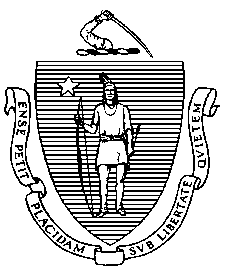 M E M O R A N D U MTO:	Determination of Need ApplicantsFROM:	Margo Michaels MPH, DirectorDATE:	October 4, 2019	reposted March 19, 2020 for regulatory consistencyRE: 	Consolidated Applications Effective October 1, 2019 and pursuant to 105 CMR 100.715, Applicants for a Determination of Need (DoN) will be required to submit Proposed Project applications that consolidate all planned or reasonably foreseeable Capital Expenditures or Substantial Changes in Service for a licensed Health Care Facility during a single Federal Fiscal Year (FFY). This includes the Facility’s main location and any satellite sites on its license.  Applicants seeking to file Proposed Projects that include location(s) that do not yet meet the requirements of 105 CMR 100.705 must provide adequate information as to how the proposed expenditures meet the DoN factors and the Applicant’s plan to demonstrate Sufficient Interest in the Site or Facility and evidence it has commenced the process to obtain any necessary municipal authorization within a date certain as necessary to meet the requirements of 105 CMR 100.310(A)(6)(a), or no later than 12 months after the date of the Notice of Determination of Need. Determining if Capital Expenditures at a Health Care Facility Require a DoN ApplicationApplicants must total their planned or reasonably foreseeable Capital Expenditures for each of the 6 categories listed below, as relevant to the Facility. These expenditures should include those related to all plans that require Department approval as required by M.G.L. c. 111, § 51; with the exception of those expenditures that are part of a previous Notice of Determination of Need. Expenditures for services and/or construction that will be used for both inpatient and outpatient purposes are considered inpatient expenditures for purposes of applying for a DoN.If the total costs for any category exceed, or are likely to exceed the Capital Expenditure minimums during a FFY, Applicants must submit a DoN application for that category. Category 1: Proposed Non-Conservation Inpatient Capital Expenditures Inpatient Substantial Changes in Service must be included in these applicationsCategory 2: Proposed Non-Conservation Outpatient Capital ExpendituresOutpatient Substantial Changes in Service must be included in these applications6 Category 3: Proposed Conservation Inpatient Capital Expenditures Category 4: Proposed Conservation Outpatient Capital Expenditures Category 5: Proposed Non-Conservation Capital Expenditures at a Long-Term Care FacilityCategory 6: Proposed Conservation Capital Expenditures at a Long-term Care FacilityApplications should be clearly labeled according to these categories. Proposed Projects across these categories that are interdependent may be filed together.Applications for Substantial Changes in Service at a Health Care Facility Applicants who are NOT required to file an Application for Substantial Capital Expenditure but who are planning any Substantial Changes in Service must submit a DoN application that includes all proposed Substantial Changes in Service at a Health Care Facility planned or reasonably foreseeable during the same FFY for each of the categories listed below.Category 7: Proposed Inpatient Substantial Change in ServicesCategory 8: Proposed Outpatient Substantial Change in Services Category 9:  Proposed Substantial Change in Services at a Long-term Care FacilityApplications should be clearly labeled according to these categories. Proposed projects across these categories that are interdependent may also be filed together.Proposed Multiyear Projects To the extent possible, Applicants should submit all Capital Expenditures and/or Substantial Changes in Service related to phased or multiyear Proposed Projects together in a single Application in the applicable category(ies).  Applicants need not include or resubmit Capital Expenditures and/or Substantial Changes in Service related to phased or multiyear Projects for which the Applicant was issued a Notice of Determination of Need as part of consolidated Applications in subsequent years.   AmendmentsPursuant to 105 CMR 100.635, requests for Significant Changes to an approved DoN must be within the scope of the previously approved DoN, and the proposed change must be reasonable.  Requests to expand the scope of a previously approved DoN will not be accepted. Any proposed construction that is not reasonably foreseeable and beyond the scope of the previously issued approval for that FFY should therefore be incorporated into a DoN application for the following FFY.  The DoN program will consider requests for Significant Change during the FFY in which a Holder has received a Notice of DoN in the following circumstances: the proposed change was not reasonably foreseeable and is within the scope of the approved project; or the proposed change was not reasonably foreseeable and it is necessary to address an urgent patient or safety concern at the facility. When to file Applications may be filed at any time during a FFY or prior the start of the next FFY, provided the application includes all planned or reasonably foreseeable Capital Expenditures and/or substantial Changes in Services for the current FFY or in advance of next FFY(s), as appropriate.  There is no prescribed timing for accepting applications within any FFY. EXAMPLE WORKSHEET: ABC HOSPITAL SYSTEMABC Hospital System provides care to patients in both inpatient and outpatient settings. One of its licensed facilities has a main hospital campus with inpatient beds, physician offices, and ambulatory surgery. There are also three satellite locations for the main hospital campus, all on the same license. They reviewed their TCE for FFY 2022 and determined which projects will require their filing for a DON. EXAMPLE WORKSHEET: LONG TERM CARE FACILITYLove Care provides long term care to residents in Berkshire County. They reviewed their total capital expenditures for FFY 2022 and determined which projects will require their filing for a DON. FY2022 Total Capital Expenditures:  $100MFY2022 Total Capital Expenditures:  $100MFY2022 Total Capital Expenditures:  $100MFY2022 Total Capital Expenditures:  $100MFY2022 Total Capital Expenditures:  $100MFY2022 Total Capital Expenditures:  $100MInpatient Capital Expenditure Proposed Total for Health Care Facility:  $50MInpatient Capital Expenditure Proposed Total for Health Care Facility:  $50MInpatient Capital Expenditure Proposed Total for Health Care Facility:  $50MOutpatient Capital Expenditure Proposed Total for Health Care Facility: $50MOutpatient Capital Expenditure Proposed Total for Health Care Facility: $50MOutpatient Capital Expenditure Proposed Total for Health Care Facility: $50MAnticipated costs Conservation Inpatient Capital Expenditures Total:  $20MNon-Conservation Inpatient Capital ExpendituresTotal:  $30MInpatient Substantial Change in Services (cost doesn’t apply)Conservation Outpatient Capital Expenditures Total:  $30MNon-Conservation Outpatient Capital Expenditures Total:  $20MOutpatient Substantial Change in Services (cost doesn’t apply)Project Examples Paint and refresh 20 offices for hospitalists and surgeonsReplace hallway carpeting at ICUConstruction of 2 floors to convert double rooms to single rooms Add CT and MRI for inpatient use Paint and refresh 20 outpatient exam rooms(main  campus)Install new flooring in entranceways and lobbies (Satellites 1, 2 and 3)Add 6 rooms to ED for behavioral health use(main campus)Renovate outpatient endoscopy suite (Satellite 1)Add Ambulatory Surgical Wing for Bariatric Care (satellite 2)Add CT and MRI for outpatient use (main campus)Is DoN Required?YesYes YesYesNo YesApplicant must…File Category 3File together as Category 1File together as Category 1File Category 4Do nothingFile Category 8FY2022 Total Capital Expenditures: $5 million FY2022 Total Capital Expenditures: $5 million Non-Conservation Capital Expenditures for LTCConservation Capital Expenditures for LTCAnticipated costs Total:  $2.8 MTotal:  $2.2MProject Examples Construction on 2 floors to convert double rooms to single rooms Replace hallway carpeting on first floor lobby Replace HVAC Replace RoofIs DoN Required?YesYesApplicant must…File Category 5File Category 6